後見人が選任された際は、本人に身近な関係者と後見人等が一緒になって「チーム」で日常的に本人を見守り、意思や価値観を継続的に把握しながら権利擁護支援を行うことが大切です。関係者の把握のために是非ご活用ください。（※）の業務内容や問合せ先等については、裏面参照。○民生委員・児童委員　民生委員・児童委員は、市民の推薦により厚生労働大臣から委嘱され、地域福祉の推進の担い手として、住民の立場に立って活動を行っています。【主な仕事】　・担当地区住民の生活状況を必要に応じて把握　　・生活や心配ごとなどの相談や必要な援助　　・社会福祉施設や行政機関との連携【問合せ先】　地域福祉課　２１６－１２４４○長寿あんしん相談センター（地域包括支援センター）　地域で暮らす高齢の方が、イキイキと本人らしい生活を送っていただくための、保健・医療・介護・福祉等に関する総合相談支援の窓口です。　市域を１７の「生活圏域」に分け、２０カ所のセンターが設置されています。　【主な仕事】　・保健・医療・介護・福祉等の総合的な相談　　・介護予防の推進　　・高齢者の権利擁護や、虐待の防止・早期発見　　　　　　　　　　・地域の様々な関係者と連携したサポート　　　　　　　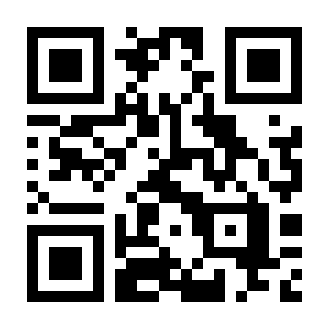 【問合せ先】　長寿あんしん相談センター　本部　８１３－１０４０　　　○障害者基幹相談支援センター　障害がある人の相談に応じ、問題解決に向け一緒に考え、情報提供や助言と、必要なサービスの利用支援や調整を行います。　【主な仕事】　・暮らし、障害福祉サービス、権利擁護等の総合相談支援　　・ささえるネットワーク　　・福祉サービス事業所等との連携・協働【問合せ先】　障害者基幹相談支援センター　２２６－１２００○鹿児島市役所　成年後見制度を利用している人で、親族以外の第三者に対する報酬の支払いが難しい場合に助成を受けることができます。【問合せ先】　認知症高齢者　 ８０８－２８０５　　　　　　　　 知的障害者　   ２１６－１２７２精神障害者    ８０３－６９２９関係者・機関名関係者・機関名氏名所属連絡先備考本人本人後見人・保佐人・補助人・任意後見人後見人・保佐人・補助人・任意後見人医療・福祉ケアマネジャー（高齢）医療・福祉相談支援専門員（障害）医療・福祉病院（医療相談員）医療・福祉施設（生活相談員）医療・福祉サービス事業者(デイサービス、デイケア、ヘルパー、訪問看護など)医療・福祉サービス事業者(デイサービス、デイケア、ヘルパー、訪問看護など)医療・福祉サービス事業者(デイサービス、デイケア、ヘルパー、訪問看護など)医療・福祉サービス事業者(デイサービス、デイケア、ヘルパー、訪問看護など)地　域民生委員　（※）地　域家族・親族地　域家族・親族相　談地域包括支援センター（※）長寿あんしん相談センター相　談障害者基幹相談支援センター　（※）障害者基幹相談支援センター０９９－２２６－１２００相　談家庭裁判所鹿児島家庭裁判所　後見係０９９－８０８－３７２４相　談成年後見センター鹿児島市成年後見センター０９９－２１０－７０７３相　談鹿児島市役所（※）認知症支援室０９９－８０８－２８０５相　談鹿児島市役所（※）障害福祉課０９９－２１６－１２７２相　談鹿児島市役所（※）保健支援課０９９－８０３－６９２９